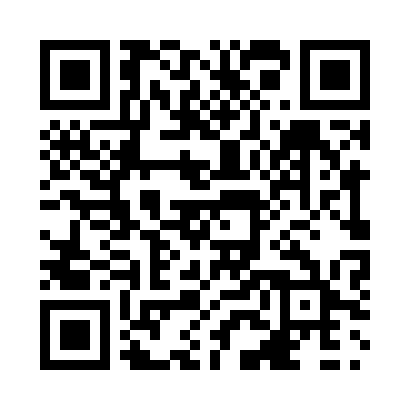 Prayer times for Pritchetts, Newfoundland and Labrador, CanadaMon 1 Jul 2024 - Wed 31 Jul 2024High Latitude Method: Angle Based RulePrayer Calculation Method: Islamic Society of North AmericaAsar Calculation Method: HanafiPrayer times provided by https://www.salahtimes.comDateDayFajrSunriseDhuhrAsrMaghribIsha1Mon3:105:081:116:419:1411:122Tue3:105:091:116:419:1311:123Wed3:115:101:126:419:1311:124Thu3:115:101:126:419:1311:125Fri3:115:111:126:419:1211:126Sat3:125:121:126:419:1211:127Sun3:125:131:126:409:1111:128Mon3:135:141:126:409:1111:119Tue3:135:151:126:409:1011:1110Wed3:145:151:136:409:0911:1111Thu3:145:161:136:399:0911:1112Fri3:155:171:136:399:0811:1013Sat3:165:181:136:399:0711:1014Sun3:165:191:136:389:0611:1015Mon3:175:211:136:389:0511:0916Tue3:175:221:136:379:0411:0917Wed3:185:231:136:379:0411:0818Thu3:195:241:136:369:0311:0819Fri3:195:251:146:369:0111:0620Sat3:225:261:146:359:0011:0421Sun3:245:271:146:348:5911:0222Mon3:265:291:146:348:5811:0023Tue3:285:301:146:338:5710:5824Wed3:305:311:146:328:5610:5625Thu3:335:321:146:328:5410:5426Fri3:355:341:146:318:5310:5127Sat3:375:351:146:308:5210:4928Sun3:395:361:146:298:5110:4729Mon3:415:371:146:298:4910:4530Tue3:445:391:146:288:4810:4231Wed3:465:401:146:278:4610:40